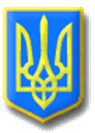 ЛИТОВЕЗЬКА СІЛЬСЬКА РАДАІВАНИЧІВСЬКОГО РАЙОНУ, ВОЛИНСЬКОЇ ОБЛАСТІПРОТОКОЛДвадцять другої сесії сільської ради сьомого скликанняВід 20 грудня 2018року                                                                         с. ЛитовежВсього обрано 22 депутатиПрисутні на сесії 16 депутатів:Глушнюк Юрій Олександрович,  Крась Сергій Васильович, Касянчук Олена Леонідівна, Лукашук Юрій Олександрович, Качмарчук Василь Анатолійович, Киця Роман Андрійович, Кукоба Віталій Вікторович, Новосад Юлія Василівна, Матящук Ярослав Васильович, Романюк Іван Володимирович, Клин Андрій Леонідович, Куницька Лариса Веніамінівна, Бутчак Микола Михайлович, Баран Олександр Михайлович, Дусь Микола Васильович, Парій Надія Василівна.Відсутні: Ганюк Лілія Іванівна, Мацюк Сергій Григорович, Микитюк Микола Харитонович, Соломенюк Михайло Сергійович, Шестон Чеслав Анатолійович, Красюн Сергій Миколайович ( з поважних причин).Запрошені:Директор комунального закладу Литовезький ліцей імені Володимира Якобчука Литовезької сільської ради  – Т.І.ІваницькаДиректор ЗОШ І-ІІ ст. с. Мовники –Т.І.ГромикЗавідувач ДНЗ «Метелик» - Т.В.БоярськаЗавідувач ДНЗ «Сонечко» - В.Ф.ШелещукСімейний лікар Литовезької АЗПСМ – М.Є.ТюхтаІнші працівники комунальних закладів Литовезької сільської ради          Сесію веде Литовезький сільський голова - Іванчук Іван Іванович.Для ведення протоколу засідання сесії необхідно обрати секретаря сесії.Поступила пропозиція секретарем сесії обрати діючого секретаря ради Касянчук Олену Леонідівну.  Питання ставиться на голосування.Проголосували:   «за»- одноголосно.Секретар засідання  -   Касянчук О.Л.        На двадцять другу сесію сільської ради сьомого скликання прибуло  16 депутатів. Відповідно до пункту 12 статті 46 Закону України «Про місцеве самоврядування в Україні» сесія є правомочною. У кого є які пропозиції щодо початку роботи сесії? Поступила пропозиція роботу двадцять другої сесії сільської ради сьомого скликання розпочати. Хто за дану пропозицію прошу голосувати? Проти? Утримався? Голосували одноголосно. Двадцять друга  сесія сільської ради сьомого скликання оголошена відкритою.Депутати  сільської ради та присутні виконали Державний Гімн України.Секретар ради Касянчук О.Л.  пропонує обрати лічильну комісію для проведення поіменного голосування в складі 2-х депутатів.Питання про кількісний склад лічильної комісії ставиться на голосування:                            Проголосували:                             «за»- одноголосно.                            Рішення прийнято         До складу лічильної комісії пропонується обрати депутатів сільської ради:
      Романюка Івана ВолодимировичаКуницьку Ларису Веніамінівну         Питання про персональний склад лічильної комісії ставиться на голосування:                                          Проголосували:                                           «за»- одноголосно.                                          Рішення прийнятоПорядок денний:1.Про затвердження порядку денного двадцять другої  сесії сільської ради сьомого скликання.Доповідач: О.Л.Касянчук – секретар ради.2. Про сільський бюджет на 2019 рік.Доповідач: Ю.В.Твардовська – начальник відділу фінансів.3. Про затвердження Стратегічного плану розвитку Литовезької об’єднаної територіальної  громади на період до 2024 рокуДоповідач: В.В.Сливка – начальник відділу містобудування, архітектури, соціально-економічного розвитку, інвестицій.4. Про затвердження плану роботи Литовезької сільської  ради на 2019 рік.Доповідач: О.Л.Касянчук – секретар ради.5. Про встановлення батьківської плати за харчування дітей у ДНЗ «Сонечко» с.Литовеж, ДНЗ «Метелик» с. Мовники та ЗДО «Пізнайко» с. Заставне на 2019 рік.Доповідач: О.Л.Касянчук – секретар ради.6. Про організацію харчування у загальноосвітніх закладах громади у ІІ семестрі 2018 – 2019 н.р.Доповідач: О.Л.Касянчук – секретар ради.7. Про затвердження структури та штатного розпису  апарату Литовезької сільської ради .Доповідач: Є.М.Карпюк – керуюча справами (секретар виконавчого комітету).8.Про затвердження  штатного розпису ЦНСП Литовезької сільської ради.Доповідач: О.Л.Касянчук – секретар ради.9. Про внесення змін та затвердження штатних  розписів закладів, установ освіти та  культури Литовезької  сільської ради.Доповідач: О.Л.Касянчук – секретар ради.10. Про встановлення умов  оплати праці сільського голови  у 2019 році та затвердження Положення про  преміювання, встановлення надбавок до заробітної плати та надання матеріальної допомоги працівникам апарату сільської ради.Доповідач: О.Л.Касянчук – секретар ради. 11. Про перерозподіл медичної субвенції для надання вторинної медичної допомоги  Нововолинській центральній міській лікарні.Доповідач: О.Л.Касянчук – секретар ради.12.Про затвердження графіку роботи сесій Литовезької сільської ради на 2019 рік.Доповідач: О.Л.Касянчук – секретар ради.13. Про проведення звітів депутатів Литовезької сільської ради перед виборцями.  Доповідач: О.Л.Касянчук – секретар ради.14. Про затвердження Програми підтримки ініціатив жителів Литовезької об’єднаної територіальної громади «Громада та влада» на 2019 рік.Доповідач: В.В.Сливка – начальник відділу містобудування, архітектури, соціально-економічного розвитку, інвестицій.15.Про затвердження Програми  урочистих та святкових заходів  в  Литовезькій сільській раді на 2019 рік.Доповідач: О.Л.Касянчук – секретар ради.16. Про організацію громадських робіт на території об’єднаної територіальної громади Литовезької сільської ради на 2019 рік.Доповідач: О.Л.Касянчук – секретар ради.17. Про план діяльності Литовезької сільської ради з підготовки проектів регуляторних актів на 2019 рік.Доповідач: О.Л.Касянчук – секретар ради.18. Про затвердження проектно-кошторисної документації Будівництво спортивного залу на території загальноосвітньої школи І-ІІІ ступеня імені Володимира Якобчука по вулиці  Незалежності, 1 в селі Литовеж  Іваничівського району Волинської області.Доповідач: О.Л.Касянчук – секретар ради.19. Про  затвердження проектно-кошторисної документації Реконструкція колишньої загальноосвітньої школи І-ІІІ ступеня під адміністративну будівлю та центр надання адміністративних послуг в с. Литовеж Іваничівського району Волинської області по вул. Володимира Якобчука, 11 Б.Доповідач: О.Л.Касянчук – секретар ради.20. Про затвердження технічної документації із землеустрою щодо встановлення меж земельної ділянки в натурі (на місцевості) гр. Киці В.М. для будівництва та обслуговування житлового будинку, господарських будівель і споруд в межах с.Литовеж.Доповідач: Б.Є.Кирпичов – начальник відділу з питань  комунальної власності та земельних відносин.21. Про затвердження технічної документації із землеустрою щодо встановлення меж земельної ділянки в натурі (на місцевості) гр. Куровському В.В. для будівництва та обслуговування житлового будинку, господарських будівель і споруд в межах с.Литовеж.Доповідач: Б.Є.Кирпичов – начальник відділу з питань  комунальної власності та земельних відносин.22. Про затвердження технічної документації із землеустрою щодо встановлення меж земельної ділянки в натурі (на місцевості) гр. Назаруку А.В. для будівництва та обслуговування житлового будинку, господарських будівель і споруд в межах с.Литовеж.Доповідач: Б.Є.Кирпичов – начальник відділу з питань  комунальної власності та земельних відносин.23.Про надання дозволу на виготовлення проекту із землеустрою щодо відведення земельної ділянки в оренду для  обслуговування приміщення зерноскладу в с. Мовники гр. Замулі Б.Д.Доповідач: Б.Є.Кирпичов – начальник відділу з питань  комунальної власності та земельних відносин.24. Про затвердження комплексної Програми розвитку освіти, культури, сім’ї, молоді та спорту Литовезької сільської ради на 2019 – 2022 роки.Доповідач: Г.Ф.Гресь – заступник голови з гуманітарних питань.25. Про затвердження Положення про конкурс на посаду керівника комунального закладу загальної середньої освіти Литовезької сільської ради.Доповідач: Г.Ф.Гресь – заступник голови з гуманітарних питань.26. Про затвердження розпоряджень сільського голови, виданих в міжсесійний період.Доповідач: Є.М.Карпюк – керуюча справами.27.Різне1.СЛУХАЛИ: Про затвердження порядку денного двадцять другої сесії сільської ради сьомого скликання.ДОПОВІДАЄ: О.Л.Касянчук – секретар ради, яка ознайомила всіх присутніх із порядком денним двадцять другої сесії сільської ради сьомого скликання.ВИСТУПИЛИ: депутат ради – Матящук Я.В., який запропонував підтримати проект  рішення.ГОЛОСУВАЛИ: прийняти проект рішення за основу і в цілому, як рішення ради«за»-13 (голосував сільський голова);  «проти» - 2; «утримався» - 1.ВИРІШИЛИ: рішення «Про затвердження порядку денного двадцять другої сесії сільської ради сьомого скликання» - прийняти.   (рішення №22/1 додається)2.СЛУХАЛИ: Про сільський бюджет на 2019 рік.ДОПОВІДАЄ: Ю.В.Твардовська – начальник відділу фінансів, яка зачитала проект рішення та пояснювальну записку про бюджет. ВИСТУПИЛИ: депутат ради – Романюк І.В., який запропонував перенести розгляд даного питання, оскільки виникає чимало запитань та розбіжностей. ВИСТУПИЛИ: депутат ради – Куницька Л.В., яка запропонувала після засідання сесії зібрати ще раз комісію з питань бюджету, фінансів та соціально – економічного розвитку та разом зі старостами переглянути проект бюджету. ВИСТУПИЛИ: депутат ради – Романюк І.В., який запропонував провести друге пленарне засідання чергової двадцять другої сесії в суботу о 14.00 год та перенести на нього розгляд питання «Про сільський бюджет на 2019 рік».Питання проведення другого пленарного засідання чергової двадцять другої сесії Литовезької сільської ради в суботу о 14.00 ставиться на голосування:Проголосували:                             «за»- одноголосно.  Рішення прийнято.ВИСТУПИЛИ: депутат ради – Лукашук Ю.О., Дусь М.В., які запропонували підтримати пропозицію депутата Романюка І.В. та перенести розгляд  питання «Про сільський бюджет на 2019 рік»  на друге пленарне засідання сесії .ГОЛОСУВАЛИ:  перенести розгляд питання «Про сільський бюджет на 2019 рік» на друге пленарне засідання двадцять другої сесії, яке відбудеться 22.12.2018 року о 14.00 в приміщенні Будинку культури с. Литовеж.«за»-16; «проти» - 0; «утримався» - 0. (голосував сільський голова).ВИРІШИЛИ: перенести розгляд проекту рішення «Про сільський бюджет на 2019 рік»  на друге пленарне засідання двадцять другої сесії Литовезької сільської ради, яке відбудеться 22.12.2018 року о 14.00.3.СЛУХАЛИ: Про затвердження Стратегічного плану розвитку Литовезької об’єднаної територіальної  громади на період до 2024 року.ДОПОВІДАЄ: В.В.Сливка – начальник відділу містобудування, архітектури, соціально-економічного розвитку, інвестицій, яка зачитала проект рішення, та зазначила, що всі присутні ознайомлені з Стратегічним планом розвитку Литовезької ОТГ на період до 2024 року, оскільки відбулося три спільних засідання по напрацюванні даного Стратегічного плану.ВИСТУПИЛИ: депутат ради – Дусь М.В., який запропонував підтримати даний проект рішення. ГОЛОСУВАЛИ: прийняти проект рішення за основу і в цілому, як рішення ради«за»-16; «проти» - 0; «утримався» - 0. (голосував сільський голова).ВИРІШИЛИ: рішення «Про затвердження Стратегічного плану розвитку Литовезької об’єднаної територіальної  громади на період до 2024 року» - прийняти. (рішення №22/3 додається)4.СЛУХАЛИ: «Про затвердження плану роботи Литовезької сільської ради на  2019 рік».ДОПОВІДАЄ: О.Л.Касянчук – секретар ради. Відповідно до п.7, п.1 ст.26 Закону України «Про місцеве  самоврядування в Україні», та враховуючи пропозиції депутатів ради пропоную для затвердження такий план роботи сільської ради на  2019 рік (зачитує план згідно додатку). Пропоную дозволити сільському голові, постійним комісіям при необхідності вносити зміни до плану роботи.ВИСТУПИЛИ: депутат ради – Крась С.В., який запропонував включити на розгляд сесії в першому кварталі питання про звіт начальника КП «КГ Литовезької сільської ради» про роботу комунального господарства.ГОЛОСУВАЛИ: прийняти проект рішення за основу і в цілому, як рішення ради«за»-16; «проти» - 0; «утримався» - 0; (голосував сільський голова).ВИРІШИЛИ: рішення «Про затвердження плану роботи Литовезької сільської ради на   2019 рік» - прийняти. (рішення №22/4 додається)5.СЛУХАЛИ: Про встановлення батьківської плати за харчування дітей у ДНЗ «Сонечко» с.Литовеж, ДНЗ «Метелик» с. Мовники та ЗДО «Пізнайко» с. Заставне на 2019 рік. ДОПОВІДАЄ: О.Касянчук – секретар ради, яка зачитала проект рішення і наголосила, що батьківська плата в 2019 році буде становити 12.50 грн.ВИСТУПИЛИ: депутат ради – Матящук Я.В., який запропонував не надавати знижку на харчування одиноким матерям.ВИСТУПИЛИ: депутат ради – Лукашук Ю.О., який запропонував підтримати даний проект рішення.ГОЛОСУВАЛИ: прийняти проект рішення за основу і в цілому, як рішення ради«за»-14; «проти» - 0; «утримався» - 3; (голосував сільський голова).ВИРІШИЛИ: рішення «Про встановлення батьківської плати за харчування дітей у ДНЗ «Сонечко» с. Литовеж, ДНЗ «Метелик» с. Мовники та ЗДО «Пізнайко» с. Заставне на 2019 рік» - прийняти (рішення №22/5 додається)6.СЛУХАЛИ: «Про організацію харчування у загальноосвітніх закладах громади у ІІ семестрі 2018 – 2019 н.р.».ДОПОВІДАЄ: О.Л.Касянчук – секретар ради, яка ознайомила присутніх із проектом рішення  про організацію харчування у загальноосвітніх закладах громади у ІІ семестрі 2018 – 2019 н.р.ВИСТУПИЛИ: депутат ради – Романюк І.В., який запропонував підтримати даний проект рішення.ГОЛОСУВАЛИ: прийняти проект рішення за основу і в цілому, як рішення ради«за»-16; «проти» - 0; «утримався» - 1; (голосував сільський голова).ВИРІШИЛИ: рішення «Про організацію харчування у загальноосвітніх закладах громади у ІІ семестрі 2018 – 2019 н.р.» прийняти.(рішення №22/6 додається) 7.СЛУХАЛИ: «Про  затвердження  структури та штатного розпису апарату Литовезької  сільської ради».ДОПОВІДАЄ: Є.М.Карпюк – керуюча справами (секретар виконавчого комітету), яка зачитала проект рішення та ознайомила присутніх з додатками до нього (структурою та штатним розписом).ВИСТУПИЛИ: депутат ради – Киця Р.А., який запропонував підтримати даний проект рішення. ГОЛОСУВАЛИ: прийняти проект рішення за основу і в цілому, як рішення ради«за»-16; «проти» - 1; «утримався» - 0  (голосував сільський голова).ВИРІШИЛИ: рішення «Про затвердження структури та  штатного розпису Литовезької  сільської ради» - прийняти (рішення №22/7 додається)8.СЛУХАЛИ: «Про  затвердження  штатного розпису ЦНСП Литовезької сільської ради».ДОПОВІДАЄ: О.Л.Касянчук – секретар ради, яка зачитала проект рішення та ознайомила присутніх з додатком до нього.ВИСТУПИЛИ: депутат ради – Куницька Л.В., яка запропонувала підтримати даний проект рішення. ГОЛОСУВАЛИ: прийняти проект рішення за основу і в цілому, як рішення ради«за»-16; «проти» - 0; «утримався» - 1 (голосував сільський голова).ВИРІШИЛИ: рішення «Про затвердження штатного розпису ЦНСП Литовезької  сільської ради» - прийняти (рішення №22/8 додається)9.СЛУХАЛИ: «Про внесення змін та  затвердження штатних  розписів закладів, установ освіти та  культури Литовезької  сільської ради».ДОПОВІДАЄ: О.Л.Касянчук, яка зачитала проект рішення та всі додатки до нього .ВИСТУПИЛИ: депутат ради – Матящук Я.В., який обгрунтував необхідність введення до штату Заболотцівського ліцею 0.25 ставки супроводжуючого автобуса та запропонував підтримати даний проект рішення.ВИСТУПИЛИ: О.Д.Цибуховський – староста Заболотцівського старостинського округу, який звернувся до депутатів з проханням ввести в Клуб с. Біличі 0.25 ставки музичного керівника.ГОЛОСУВАЛИ: прийняти проект рішення  за основу і в цілому, як рішення ради«за»-17; «проти» - 0; «утримався» - 0 (голосував сільський голова).ВИРІШИЛИ: рішення «Про  затвердження штатних  розписів закладів, установ освіти та  культури Литовезької  сільської ради» - прийняти (рішення №22/9 додається)10.СЛУХАЛИ: «Про встановлення умов  оплати праці сільського голови  у 2019 році та затвердження Положення про  преміювання, встановлення надбавок до заробітної плати та надання матеріальної допомоги працівникам апарату сільської ради».ДОПОВІДАЄ:  О.Л.Касянчук – секретар ради , яка зачитала проект рішення  та Положення про преміювання, встановлення надбавок до заробітної плати та надання матеріальної допомоги працівникам апарату сільської ради.ВИСТУПИЛИ: депутат ради – Качмарчук В.А., який запропонував підтримати даний проект рішення. ГОЛОСУВАЛИ: прийняти проект рішення за основу і в цілому, як рішення ради«за»-14; «проти» - 0; «утримався» - 2; ( сільський голова не голосує).ВИРІШИЛИ: рішення «Про встановлення умов  оплати праці сільського голови  у 2019 році та затвердження Положення про  преміювання, встановлення надбавок до заробітної плати та надання матеріальної допомоги працівникам апарату сільської ради» - прийняти (рішення №22/10 додається)11.СЛУХАЛИ: «Про перерозподіл медичної субвенції для надання вторинної медичної допомоги  Нововолинській центральній міській лікарні».ДОПОВІДАЄ:   О.Л.Касянчук – секретар ради, яка зачитала проект рішення «Про перерозподіл медичної субвенції для надання вторинної медичної допомоги  Нововолинській центральній міській лікарні». ВИСТУПИЛИ: депутат ради – Глушнюк Ю.О., який запропонував розділити медичну субвенцію навпіл.ВИСТУПИЛИ: Іванчук І.І. – сільський голова, який запропонував всю субвенцію 100% передати на Іваничівську ЦРЛ, оскільки дана субвенція  виділяється територіально і призначена саме на цю лікарню.ВИСТУПИЛИ: депутат ради – Киця Р.А., який запропонував делегувати 100% медичної субвенції Іваничівській ЦРЛ, оскільки більша частина жителів нашої громади таки лікується в Іваничах, а не в Нововолинську.ВИСТУПИЛИ: депутат ради – Лукашук Ю.О., який запропонував розділити медичну субвенцію 70% на 30%.ВИСТУПИЛИ: депутат ради – Дусь М.В., який запропонував підтриматипроект рішення та пропозицію Лукашука Ю.О.: делегувати 70% Іваничівській ЦРЛ та 30 % Нововолинській  ЦМЛ.ГОЛОСУВАЛИ: прийняти проект рішення за основу і в цілому, як рішення ради«за»-8; «проти» - 6; «утримався» - 3 (голосував сільський голова).ВИРІШИЛИ: рішення «Про перерозподіл медичної субвенції для надання вторинної медичної допомоги  Нововолинській центральній міській лікарні»- не прийняте, тому перенести його  розгляд на друге пленарне засідання чергової двадцять другої сесії Литовезької сільської ради.12.СЛУХАЛИ: «Про затвердження графіку роботи сесій Литовезької сільської ради на 2019 рік».ДОПОВІДАЄ: О.Л.Касянчук – секретар ради, яка зачитала проект рішення та ознайомила присутніх із графіком  роботи сесій Литовезької сільської ради на 2019 рік.ВИСТУПИЛИ: депутат ради – Лукашук Ю.О., який запропонував останню  бюджетну сесію ради провести на три дні раніше та підтримати даний проект рішення.ГОЛОСУВАЛИ: прийняти проект рішення за основу і в цілому, як рішення ради«за»-15; «проти» - 0; «утримався» - 0; (голосував сільський голова).ВИРІШИЛИ: рішення «Про затвердження графіку роботи сесій Литовезької сільської ради на 2019 рік» - прийняти.    (рішення №22/12  додається)13.СЛУХАЛИ: «Про проведення звітів депутатів Литовезької сільської ради перед виборцями».ДОПОВІДАЄ: О.Л.Касянчук – секретар ради, яка зачитала проект рішення та зауважила, що кожен з депутатів згідно ст.16 Закону України «Про статус депутатів місцевих рад» не рідше одного разу на рік зобов’язаний звітувати про свою роботу перед виборцями відповідного виборчого округу.  ВИСТУПИЛИ: депутат ради – Матящук Я.В., який запропонував підтримати даний проект рішення. ГОЛОСУВАЛИ: прийняти проект рішення за основу і в цілому, як рішення ради«за»-15; «проти» - 0; «утримався» - 0. (голосував сільський голова).ВИРІШИЛИ: рішення «Про проведення звітів депутатів Литовезької сільської ради перед виборцями»- прийняти (рішення №22/13додається)14.СЛУХАЛИ: Про затвердження  Програми  підтримки  ініціатив  жителів Литовезької  об’єднаної  територіальної  громади «Громада та влада» на 2019 рік. ДОПОВІДАЄ: В.В.Сливка – начальник відділу містобудування, архітектури, соціально-економічного розвитку, інвестицій, яка зачитала проект рішення, ознайомила присутніх зі змістом програми та пояснила, яка  мета її прийняття.ВИСТУПИЛИ: депутат ради – Дусь М.В., який запропонував підтримати даний проект рішення. ГОЛОСУВАЛИ: прийняти проект рішення за основу і в цілому, як рішення ради«за»-15; «проти» - 0; «утримався» - 0. (голосував сільський голова).ВИРІШИЛИ: рішення «Про затвердження  Програми  підтримки  ініціатив  жителів Литовезької  об’єднаної  територіальної  громади «Громада та влада» на 2019 рік» - прийняти. (рішення №22/14 додається)15.СЛУХАЛИ: Про затвердження Програми  урочистих та святкових заходів  в  Литовезькій сільській раді на 2019 рік.ДОПОВІДАЄ: О.Л.Касянчук – секретар ради, яка зачитала проект рішення, ознайомила присутніх зі змістом програми та  заходами, які будуть проводитися в Литовезькій сільській раді впродовж року.ВИСТУПИЛИ: депутат ради – Клин А.Л., який запропонував підтримати даний проект рішення. ГОЛОСУВАЛИ: прийняти проект рішення за основу і в цілому, як рішення ради«за»-14; «проти» - 0; «утримався» - 1; (голосував сільський голова).ВИРІШИЛИ: рішення «Про затвердження Програми  урочистих та святкових заходів  в  Литовезькій сільській раді на 2019 рік» - прийняти.(рішення №22/15 додається)16.СЛУХАЛИ:  Про організацію громадських робіт на території об’єднаної територіальної громади Литовезької сільської ради на 2019 рік.ДОПОВІДАЄ: О.Л.Касянчук – секретар ради, яка зачитала проект рішення, та  ознайомила присутніх з ПЕРЕЛІКОМ  видів громадських робіт, що відповідають потребам територіальної громади та організовуються виконавчим комітетом Литовезької сільської ради об’єднаної територіальної громади за участю Іваничівської районної філії Волинського обласного центру зайнятості на договірних засадах у 2019 році. ВИСТУПИЛИ: депутат ради – Глушнюк Ю.О., який запропонував підтримати даний проект рішення. ВИСТУПИЛИ: депутат ради – Бутчак М.М.., який запропонував виділити меншу суму (10200) для фінансування організації громадських робіт та підтримати даний проект рішення. ГОЛОСУВАЛИ: прийняти проект рішення за основу і в цілому, як рішення ради«за»-15; «проти» - 0; «утримався» - 0; (голосував сільський голова).ВИРІШИЛИ: рішення «Про організацію громадських робіт на території об’єднаної територіальної громади Литовезької сільської ради на 2019 рік» - прийняти. (рішення №22/16 додається).17.СЛУХАЛИ: Про план діяльності Литовезької сільської ради з підготовки проектів регуляторних актів на 2019 рік.ДОПОВІДАЄ: О.Л.Касянчук – секретар ради, яка зачитала проект рішення та ознайомила всіх присутніх із планом діяльності Литовезької сільської ради з підготовки проектів регуляторних актів на 2019 рік.ВИСТУПИЛИ: депутат ради – Я.В.Матящук, який запропонував підтримати даний проект рішення.ГОЛОСУВАЛИ: прийняти проект рішення за основу і в цілому, як рішення ради «за»- 15; «проти» - 0; «утримався» - 0(голосував сільський голова).ВИРІШИЛИ: рішення «Про план діяльності Литовезької сільської ради з підготовки проектів регуляторних актів на 2019 рік» - прийняти.(рішення №22/17 додається)18.СЛУХАЛИ: Про затвердження проектно-кошторисної документації Будівництво спортивного залу на території загальноосвітньої школи І-ІІІ ступеня імені Володимира Якобчука по вулиці  Незалежності, 1 в селі Литовеж  Іваничівського району Волинської області.ДОПОВІДАЄ: О.Л.Касянчук – секретар ради, яка зачитала проект рішення.ВИСТУПИЛИ: депутат ради – А.Л.Клин, який запропонував підтримати даний проект рішення.ГОЛОСУВАЛИ: прийняти проект рішення за основу і в цілому, як рішення ради «за»- 13; «проти» - 0; «утримався» - 2 (голосував сільський голова).ВИРІШИЛИ: рішення «Про затвердження проектно-кошторисної документації Будівництво спортивного залу на території загальноосвітньої школи І-ІІІ ступеня імені Володимира Якобчука по вулиці  Незалежності, 1 в селі Литовеж  Іваничівського району Волинської області» прийняти.(рішення №22/18 додається)19.СЛУХАЛИ: Про  затвердження проектно-кошторисної документації Реконструкція колишньої загальноосвітньої школи І-ІІІ ступеня під адміністративну будівлю та центр надання адміністративних послуг в с. Литовеж Іваничівського району Волинської області по вул. Володимира Якобчука, 11 Б.ДОПОВІДАЄ: О.Л.Касянчук – секретар ради, яка зачитала проект рішення. ВИСТУПИЛИ: депутат ради – О.М.Баран, який запропонував підтримати даний проект рішення.ГОЛОСУВАЛИ: прийняти проект рішення за основу і в цілому, як рішення ради «за»- 13; «проти» - 0; «утримався» - 2 (голосував сільський голова).ВИРІШИЛИ: рішення «Про  затвердження проектно-кошторисної документації Реконструкція колишньої загальноосвітньої школи І-ІІІ ступеня під адміністративну будівлю та центр надання адміністративних послуг в с. Литовеж Іваничівського району Волинської області по вул. Володимира Якобчука, 11 Б.» прийняти.(рішення №22/19 додається)20.СЛУХАЛИ: Про затвердження технічної документації із землеустрою щодо встановлення меж земельної ділянки в натурі (на місцевості) гр. Киці В.М. для будівництва та обслуговування житлового будинку, господарських будівель і споруд в межах с.Литовеж. ДОПОВІДАЄ: Б.Є.Кирпичов – начальник відділу з питань  комунальної власності та земельних відносин, який ознайомив присутніх із заявою гр. Киці В.М. та зачитав проект рішення.ВИСТУПИЛИ: Ю.О.Глушнюк – депутат ради, який запропонував підтримати даний проект рішення.ГОЛОСУВАЛИ: прийняти проект рішення за основу і в цілому, як рішення ради«за»-15 (голосував сільський голова); «проти» - 0; «утримався» - 0.ВИРІШИЛИ: рішення «Про затвердження технічної документації із землеустрою щодо встановлення меж земельної ділянки в натурі (на місцевості) гр. Киці В.М. для будівництва та обслуговування житлового будинку, господарських будівель і споруд в межах с.Литовеж» - прийняти. (рішення №22/20 додається)21.СЛУХАЛИ: Про затвердження технічної документації із землеустрою щодо встановлення меж земельної ділянки в натурі (на місцевості) гр. Куровському В.В. для будівництва та обслуговування житлового будинку, господарських будівель і споруд в межах с.Литовеж. ДОПОВІДАЄ: Б.Є.Кирпичов – начальник відділу з питань  комунальної власності та земельних відносин, який ознайомив присутніх із заявою гр. Куровського В.В. та зачитав проект рішення.ВИСТУПИЛИ: В.А.Качмарчук – депутат ради, який запропонував підтримати даний проект рішення.ГОЛОСУВАЛИ: прийняти проект рішення за основу і в цілому, як рішення ради«за»-15 (голосував сільський голова); «проти» - 0; «утримався» - 0.ВИРІШИЛИ: рішення «Про затвердження технічної документації із землеустрою щодо встановлення меж земельної ділянки в натурі (на місцевості) гр. Куровському В.В.  для будівництва та обслуговування житлового будинку, господарських будівель і споруд в межах с.Литовеж» - прийняти. (рішення №22/21 додається)22.СЛУХАЛИ: Про затвердження технічної документації із землеустрою щодо встановлення меж земельної ділянки в натурі (на місцевості) гр. Назаруку А.В. для будівництва та обслуговування житлового будинку, господарських будівель і споруд в межах с.Литовеж. ДОПОВІДАЄ: Б.Є.Кирпичов – начальник відділу з питань  комунальної власності та земельних відносин, який ознайомив присутніх із заявою гр. Назарука А.В. та зачитав проект рішення.ВИСТУПИЛИ: Ю.О.Лукашук – депутат ради, який запропонував підтримати даний проект рішення.ГОЛОСУВАЛИ: прийняти проект рішення за основу і в цілому, як рішення ради«за»-15 (голосував сільський голова);  «проти» - 0; «утримався» - 0.ВИРІШИЛИ: рішення «Про затвердження технічної документації із землеустрою щодо встановлення меж земельної ділянки в натурі (на місцевості) гр. Назаруку А.В. для будівництва та обслуговування житлового будинку, господарських будівель і споруд в межах с.Литовеж» - прийняти.(рішення №22/22 додається)23.СЛУХАЛИ: Про  надання  дозволу  на  розробку  проекту  землеустрою  щодо  відведення земельної ділянки в оренду для обслуговування приміщення зерноскладу в с. Мовники гр. Замулі Б.Д.ДОПОВІДАЄ: Б.Є.Кирпичов – начальник відділу з питань  комунальної власності та земельних відносин, який ознайомив присутніх із заявою гр. Замули Б.Д.  та зачитав проект рішення.ВИСТУПИЛИ: Парій Н.В. – депутат ради,  яка запропонувала підтримати даний проект рішення.ГОЛОСУВАЛИ: прийняти проект рішення за основу і в цілому, як рішення ради«за»-15; «проти» - 0; «утримався» - 0. (голосував сільський голова)ВИРІШИЛИ: рішення «Про  надання  дозволу  на  розробку  проекту  землеустрою  щодо  відведення земельної ділянки в оренду для обслуговування приміщення зерноскладу с. Мовники гр. Замулі Б.Д.» - прийняти.(рішення 22/23 додається)24.СЛУХАЛИ: Про затвердження комплексної Програми розвитку освіти, культури, сім’ї, молоді та спорту Литовезької сільської ради на 2019 – 2022 роки.ДОПОВІДАЄ: Г.Гресь – заступник сільського голови з гуманітарних питань, яка ознайомила присутніх зі змістом програми та проектом рішення.ВИСТУПИЛИ: Качмарчук В.А. – депутат ради, який запропонував підтримати даний проект рішення.ГОЛОСУВАЛИ: прийняти проект рішення за основу і в цілому, як рішення ради«за»-15 (голосував сільський голова); «проти» - 0; «утримався» - 0.ВИРІШИЛИ: рішення «Про затвердження комплексної Програми розвитку освіти, культури, сім’ї, молоді та спорту Литовезької сільської ради на 2019 – 2022 роки» - прийняти. (рішення №22/24 додається)25.СЛУХАЛИ: Про затвердження Положення про конкурс на посаду керівника комунального закладу загальної середньої освіти Литовезької сільської ради.ДОПОВІДАЄ: Г.Гресь – заступник сільського голови з гуманітарних питань, яка ознайомила присутніх зі змістом Положення та проектом рішення.ВИСТУПИЛИ: Киця Р.А. – депутат ради, який запропонував підтримати даний проект рішення.ГОЛОСУВАЛИ: прийняти проект рішення за основу і в цілому, як рішення ради«за»-15 (голосував сільський голова); «проти» - 0; «утримався» - 0.ВИРІШИЛИ: рішення «Про затвердження Положення про конкурс на посаду керівника комунального закладу загальної середньої освіти Литовезької сільської ради» - прийняти. (рішення №22/25 додається)26.СЛУХАЛИ: Про затвердження розпоряджень сільського голови, виданих в міжсесійний період.ДОПОВІДАЄ: Є.М. Карпюк – керуюча справами, яка зачитала розпорядження сільського голови (згідно додатку), видані в міжсесійний період.ВИСТУПИЛИ: І.В. Романюк – депутат ради, який запропонував підтримати даний проект рішення.ГОЛОСУВАЛИ: прийняти проект рішення за основу і в цілому, як рішення ради«за»-15 (голосував сільський голова); «проти» - 0; «утримався» - 0.ВИРІШИЛИ: рішення «Про затвердження розпоряджень сільського голови, виданих в міжсесійний період» - прийняти. (рішення №22/26 додається)    Питання порядку денного вичерпано. Розгляд питання №22/2 та №22/11 перенесено на друге пленарне засідання сесії, яке відбудеться 22.12.2018 року о 14.00 в приміщенні Будинку культури с. Литовеж.Сільський голова                                                                                      І.ІванчукСекретар засідання                                                                              О.Касянчук                   